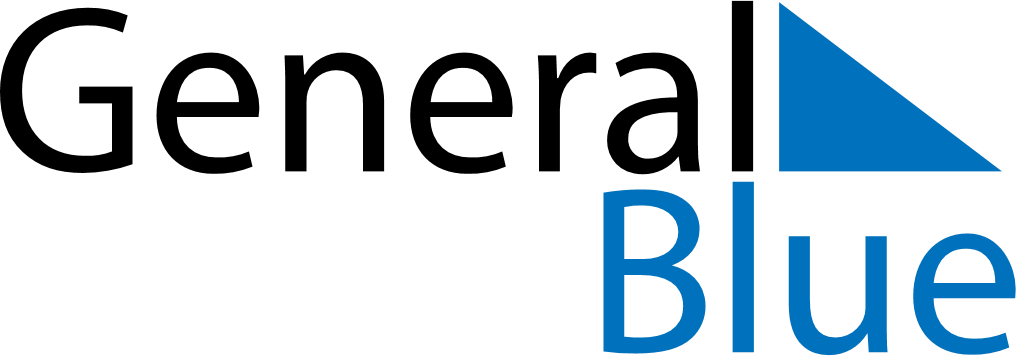 April 2023April 2023April 2023April 2023April 2023April 2023BelarusBelarusBelarusBelarusBelarusBelarusMondayTuesdayWednesdayThursdayFridaySaturdaySunday123456789Easter Sunday10111213141516Orthodox Easter1718192021222324252627282930Commemoration DayNOTES